7th STI-Gigaku 2022 ABSTRACT SAMPLEShigeharu Kamado1, Taro Nagaoka2 1 Nagaoka University of Technology, Nagaoka, Japan 940-2188, xxx@xxx.xxx.xx 2 National Institute of Technology, yyyyyyyy College, zzzzzzzz, Japan 940-2188Keywords: Gigaku, Innovation, SGDs IMPORTANT INSTRUCTIONS FOR ABSTRACT:Main text begins from here (10pt, Times New Roman) DO NOT change the template format. Your abstract may be rejected if you don’t follow the instructions indicated.●TITLE (12pt in BOLD BLOCK LETTERS) ●Name(s) of author(s) : The presenting author should be underlined. (11pt) ●Affiliation, city, country, zip code and presenting author’s E-Mail address (10pt, Italic) ●Keywords (10pt, Italic)one page of A4 (210 x 297 mm) sizeThe purposes of the international conference “STI-Gigaku” are sharing results of educational research based on “Sustainable development Goals (SDGs)”, development of educational research, and formation of an international network.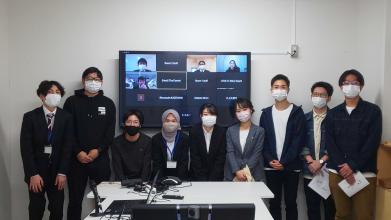 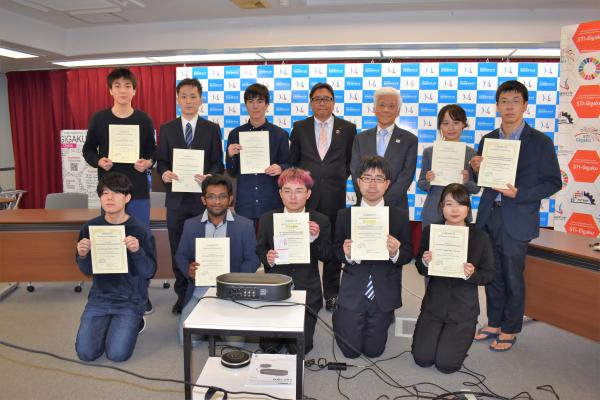 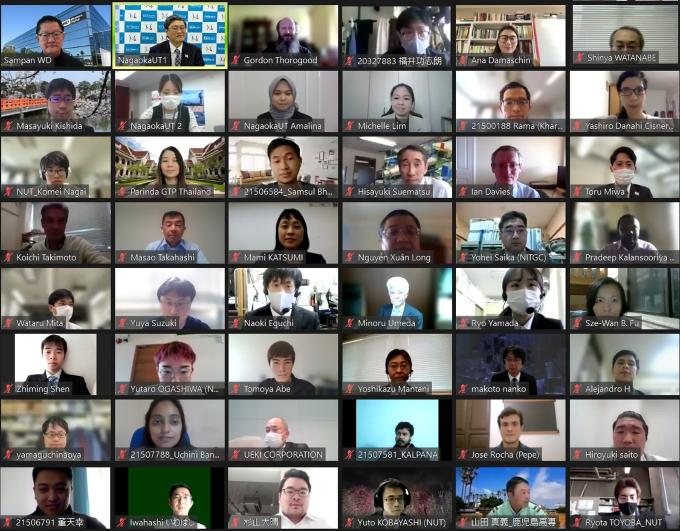 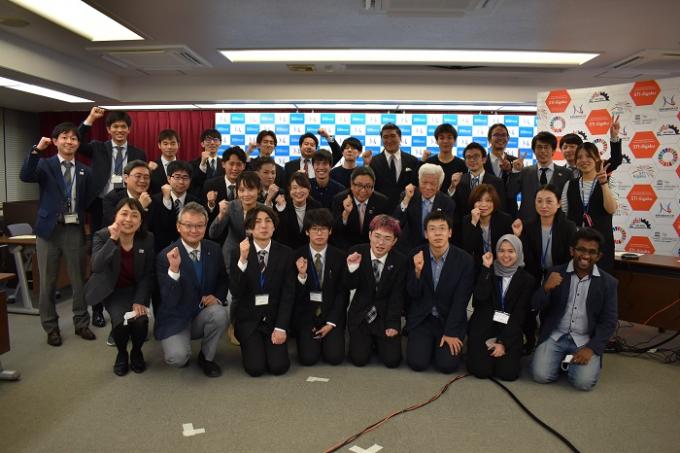 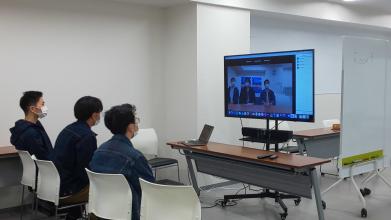 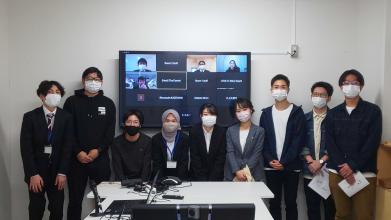 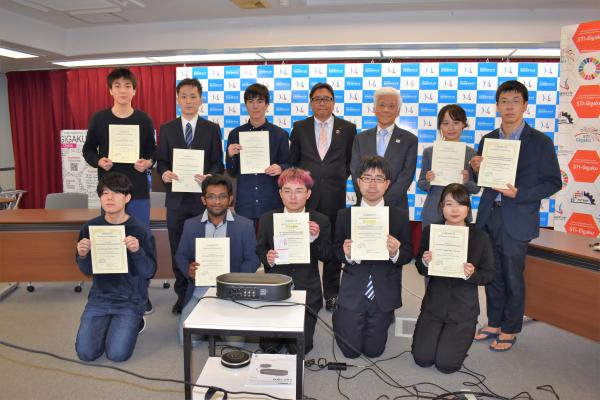 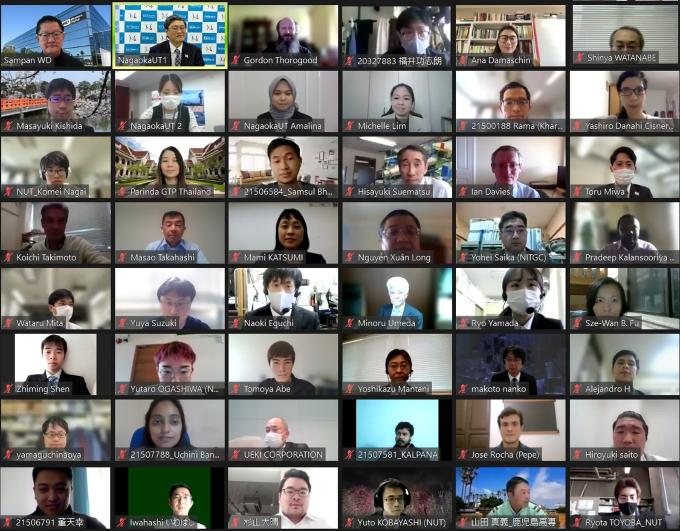 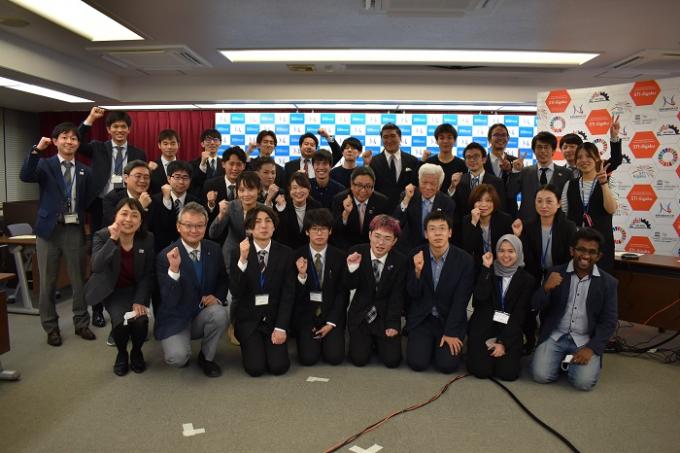 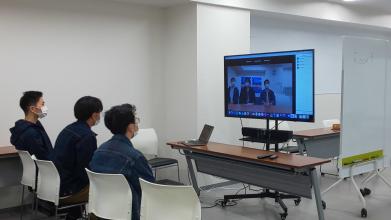 Fig.1 Highlight of 6th STI-Gigaku 2021REFERENCES (9pt)Author(s), Article title, Journal name, XX (YEAR) XX-XX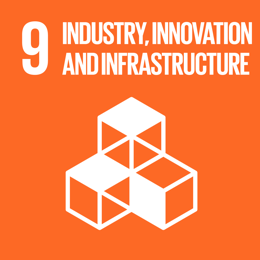 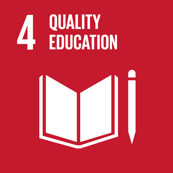 